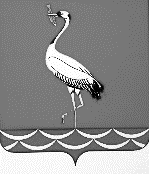 АДМИНИСТРАЦИЯ ЖУРАВСКОГО СЕЛЬСКОГО ПОСЕЛЕНИЯКОРЕНОВСКОГО РАЙОНАПОСТАНОВЛЕНИЕот 08.12. 2015		                                                                                                    №   219станица ЖуравскаяОб утверждении Указаний о применении перечня и кодов целевых статей расходов бюджета Журавского сельского поселенияКореновского района на 2016 годВ целях установления, детализации и определения порядка применения бюджетной классификации Российской Федерации в части, относящейся к  бюджету Журавского сельского поселения Кореновского района                                п о с т а н о в л я ю:	1. Утвердить Указания о применении перечня и кодов целевых статей расходов бюджета Журавского сельского поселения Кореновского района на 2016 год (приложение).	2. Настоящее постановление вступает в силу с 1 января 2016 года.Глава Журавскогосельского поселенияКореновского района                                                                       И.В. Солодовник2ЛИСТ СОГЛАСОВАНИЯпроекта постановления администрации Журавского сельского поселения Кореновского района от 08.12.2015 № 219 «Об утверждении Указаний о применении перечня и кодов целевых статей расходов бюджета Журавского сельского поселенияКореновского района на 2016 год»Проект подготовлен и внесен:Финансовым отделом администрации Журавского сельского поселения Кореновского района Начальник финансового отдела                                                      М.А. БоровецПроект согласован:Начальник общего отдела администрации Журавского сельского поселения Кореновского района                                                    Т.И. ШапошникПРИЛОЖЕНИЕУТВЕРЖДЕНЫпостановлением администрацииЖуравского  сельского поселенияКореновского районаот 08.12.2015 № 219 УКАЗАНИЯо применении перечня и кодов целевых статей расходов бюджета Журавского сельского поселения Кореновского района на 2016 годНастоящие Указания утверждают единую структуру кода целевой статьи для отражения направления бюджетных ассигнований на реализацию  программных и непрограммных направлений деятельности Журавского сельского поселения Кореновского района и  устанавливают порядок применения целевых статей классификации расходов бюджета Журавского сельского поселения Кореновского района (далее – расходов бюджета). Код целевой статьи расходов бюджетов состоит из 10 разрядов (8-17 разряды кода классификации расходов бюджетов).Структура кода целевой статьи расходов местного бюджета включает следующие составные части (таблица 1):код программного (непрограммного) направления расходов        (8 - 9 разряды кода классификации расходов) – предназначен для кодирования муниципальных программ Журавского сельского поселения Кореновского района, непрограммных направлений деятельности;код подпрограммы (10 разряд кода классификации расходов бюджетов) – предназначен для кодирования направления расходов Журавского сельского поселения Кореновского района (программное или непрограммное направление деятельности);код направления расходов (11-12 разряд кода классификации расходов бюджетов)- обеспечивает детализацию основного мероприятия в рамках Программных расходов и (или) непрограммных направлений;код направления расходов (13 - 17 разряды кода классификации расходов бюджетов) – предназначен для кодирования направлений расходования средств, конкретизирующих (при необходимости) отдельные мероприятия.2Таблица 1Перечень кодов предназначенных для кодирования направления расходов (8 – 9  разряды кода классификации расходов).С кода 01 по код 20 закрепляются расходы, направленные на финансирование муниципальных программ Журавского сельского поселения Кореновского района.С кода 21 по код 39 закрепляются расходы, направленные на финансирование ведомственных целевых программ Журавского сельского поселения Кореновского района.21 - Ведомственная целевая программа  «Развитие муниципальной службы в Журавском сельском поселении Кореновского района на 2016-2018 годы»;22 - Ведомственная целевая программа «Обеспечение работы территориального общественного самоуправления на территории Журавского сельского поселения Кореновского района на 2016-2018 годы»;23 - Ведомственная целевая программа «Противодействие коррупции в Журавском сельском поселении Кореновского района на 2016-2018 годы»;24 - Ведомственная целевая программа  «Поддержка и развитие Журавского станичного казачьего общества на 2016-2018 годы»;25 - Ведомственная целевая программа «Комплексные мероприятия по обеспечению первичных мер пожарной безопасности на территории Журавского сельского поселения Кореновского района на 2016-2018 годы»;26 - Ведомственная целевая программа «Информатизация Журавского сельского поселения Кореновского района на 2016-2018 годы»;327 - Ведомственная целевая программа «Комплексные мероприятия по профилактике терроризма и экстремизма на территории Журавского сельского поселения Кореновского района на 2016-2018 годы»;28 - Ведомственная целевая программа «Капитальный ремонт и ремонт автомобильных дорог Журавского сельского поселения Кореновского района» на 2016 год»;29 - Ведомственная целевая программа «Поддержка малого и среднего предпринимательства в Журавском сельском поселении Кореновского района» на 2016 год»;30 - Ведомственная целевая программа «Энергосбережение и повышение энергетической эффективности в Журавском сельском поселении Кореновского района на 2016-2018 годы»;31 - Ведомственная целевая программа «Устойчивое развитие сельских территорий Журавского сельского поселения Кореновского района на 2016-2018 годы»;32 - Ведомственная целевая программа «Развитие систем наружного освещения населенных пунктов Журавского сельского поселения в 2016-2017 году»;33 - Ведомственная целевая программа «Молодежь Журавского сельского поселения Кореновского района на 2016-2018 годы»;34 - Ведомственная целевая программа «Развитие  культуры в Журавском сельском поселения Кореновского района на 2016-2018 годы»;35 - Ведомственная целевая программа «Развитие физической культуры и спорта на территории Журавского сельского поселения Кореновского района на 2016-2018 годы».С кода 40 по код 49 закрепляются расходы, направленные на финансирование социальной политики:42 - Социальная поддержка граждан.С кода 51  по код 59 закрепляются расходы, направленные на финансирование функций органов местного самоуправления, казенных, бюджетных и автономных учреждений.51 - Обеспечение деятельности высшего органа исполнительной власти Журавского сельского поселения Кореновского района;52 - Обеспечение деятельности администрации Журавского сельского поселения Кореновского района;57 - Обеспечение деятельности  контрольно - счетной палаты муниципального образования Кореновский район;58 - Обеспечение деятельности поисковых и аварийно-спасательных учреждений;59 - коммунальное хозяйство.С кода 61 по код 69 закрепляются расходы, направленные на благоустройство территории Журавского сельского поселения Кореновского района.61 - Дорожное хозяйство (дорожные фонды);462 – Благоустройство;По коду 75 закрепляются расходы, направленные на организационно-воспитательную работу с молодежью Журавского сельского поселения Кореновского района.С кода 80 по 89 закрепляются расходы, направленные на обеспечение деятельности сферы культуры Журавского сельского поселения Кореновского района.80 - Обеспечение деятельности сферы  культуры Журавского сельского поселения  Кореновского района;81 - Расходы на обеспечение деятельности учреждений культуры и мероприятий в сфере культуры и  кинематографии;82 - Расходы на обеспечение деятельности библиотек;По коду 90 закрепляются расходы, направленные на физкультурно-оздоровительную работу и спортивные мероприятия в Журавском сельском поселении Кореновского района.Перечень кодов, предназначенных  для кодирования направления расходов (программное или непрограммное направление расходов)(10 разряд код классификации расходов).1 - Финансирование ведомственных целевых программ Журавского сельского поселения Кореновского района;2 - Содержание органов местного самоуправления, а также казенных, бюджетных и автономных учреждений;3 - Резервный фонд администрации Журавского сельского поселения Кореновского района;4 - Прочие обязательства  Журавского сельского поселения Кореновского района;5 - Обеспечение первичного воинского учета на территориях, где отсутствуют военные комиссариаты;6 - Образование и организация деятельности административных комиссий;7 – Полномочия, переданные МО Кореновский район;-  Социальное обеспечение.Код направления расходов (11-12 разряд кода классификации расходов бюджетов)- обеспечивает детализацию основного мероприятия в рамках Программных расходов и (или) непрограммных направлений.Перечень кодов, предназначенных для кодирования направления расходования средств, конкретизирующих (при необходимости) отдельные мероприятия.(13 – 17 разряды кода классификации расходов)С кода 00010  по 00090 закрепляются расходы на обеспечение функций органов местного самоуправления, а также на обеспечение деятельности (оказание услуг) муниципальных учреждений:00010 - Расходы на обеспечение функций органов местного самоуправления;500020 - Расходы на обеспечение деятельности (оказание услуг) муниципальных учреждений;00030 - Осуществление капитального ремонта муниципальными учреждениями;00040 - Приобретение оборудования бюджетными учреждениями.Под кодом 00100 закрепляются расходы на резервный фонд администрации Журавского сельского поселения Кореновского района.Под кодом 00110 закрепляются расходы на строительство, модернизацию, ремонт и содержание автомобильных дорог, в том числе дорог в поселении (за исключением автомобильных дорог федерального значения).С кода 00200 по 00400 закрепляются расходы, детализирующие прочие обязательства  Журавского сельского поселения Кореновского района.00210 - Мероприятия по информационному обслуживанию деятельности Совета и администрации Журавского сельского поселения Кореновского района;00220 - Мероприятия по землеустройству и землепользованию;00230 - Мероприятия по предупреждению и ликвидации последствий чрезвычайных ситуаций и стихийных бедствий;00240 - Мероприятия в области архитектуры и градостроительства;00250 – Мероприятия в области оценки недвижимости, признпние прав по муниципальной собственности;00260 - Организация и содержание мест захоронения;00270 - Прочие мероприятия по благоустройству поселения;00280 – Мероприятия в области коммунального хозяйства;00290-00400 – Прочие мероприятия по полномочиям поселения.С кода 00800 по 00890 закрепляются расходы, детализирующие обязательства  по социальному обеспечениюЖуравского сельского поселения Кореновского района.00820 - Приобретение муниципального жилищного фонда для обеспечения малоимущих граждан, проживающих в Журавском сельском поселении Кореновского района и нуждающихся в улучшении жилищных условий, жилыми помещениями.Глава Журавскогосельского поселенияКореновского района                                                                       И.В. СолодовникЦелевая статьяЦелевая статьяЦелевая статьяЦелевая статьяЦелевая статьяЦелевая статьяЦелевая статьяЦелевая статьяЦелевая статьяЦелевая статьяПрограммная целевая статьяПрограммная целевая статьяПрограммная целевая статьяПрограммная целевая статьяПрограммная целевая статьяНаправление расходовНаправление расходовНаправление расходовНаправление расходовНаправление расходовПрограммное (непрограммное) направление расходовПрограммное (непрограммное) направление расходовПодпрог-рамма (непрограммное на-правление деятельности)Основное мероприятие (ВЦП)Основное мероприятие (ВЦП)Направление расходовНаправление расходовНаправление расходовНаправление расходовНаправление расходов891011121314151617